PD  K A M E N J A K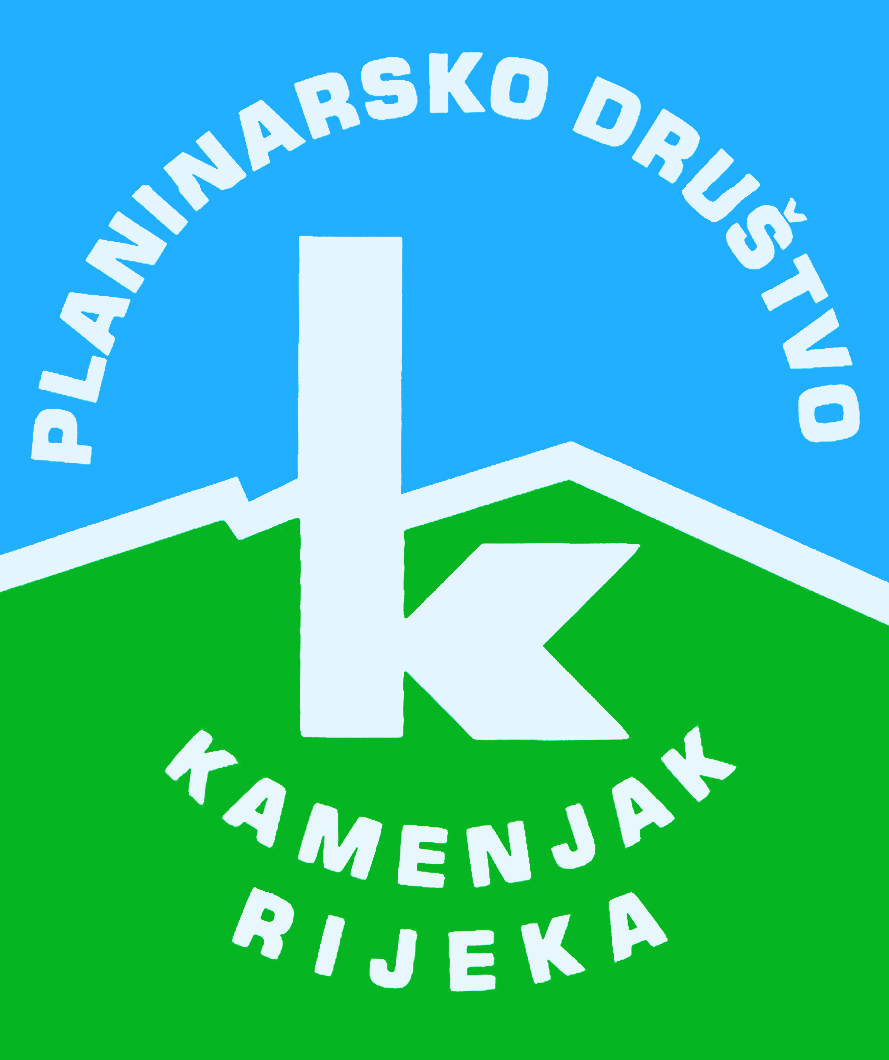 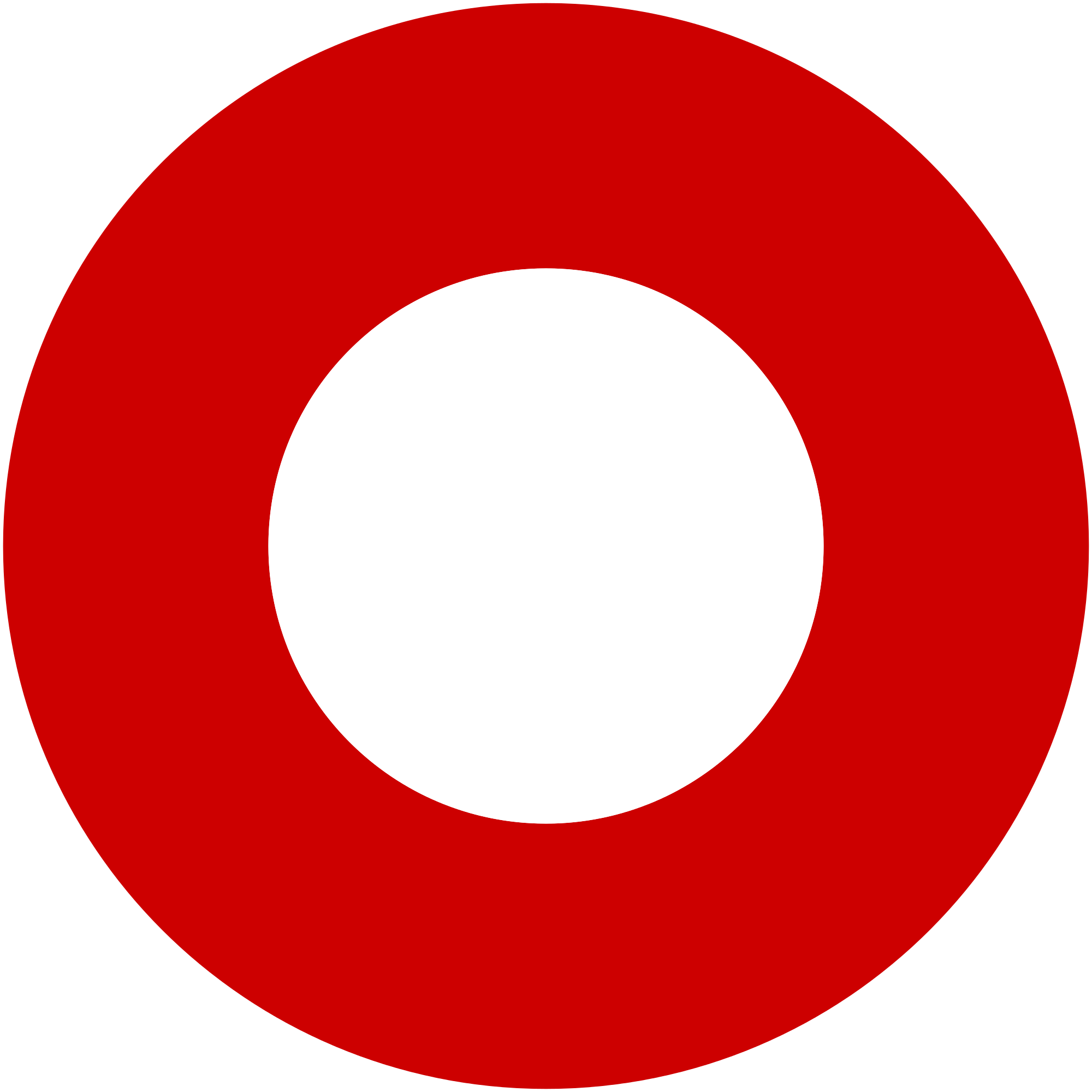 Korzo 40/I - RIJEKA tel: 051/331-212 Prijavom na izlet svaki član Društva potvrđuje da je upoznat sa zahtjevima izleta, da ispunjava zdravstvene, fizičke i tehničke uvjete za sigurno sudjelovanje na izletu, da ima uplaćenu članarinu HPS-a za tekuću godinu, te da pristupa izletu na vlastitu odgovornost. Sudionik je dužan tijekom izleta slušati upute vodiča. U slučaju loših vremenskih prilika ili drugih nepredviđenih okolnosti, vodič ima pravo promijeniti rutu ili otkazati izlet. BitorajBitorajnedjelja, 19.04.2015.nedjelja, 19.04.2015.Polazak: željeznički kolodvor Rijeka u 7,15 satiPovratak: iz Vrata u 17.16 satiPrijevoz: vlakCijena: do 14.4. - 45 kn, nakon 14.4. - 55 knOpis: 
Polazak vlaka iz Rijeke je u 7.26. Molim da ne kasnite jer nas vlak neće čekati. ;) Okupljanje predlažem u 6.50 ujutro.Vlakom se vozimo oko sat vremena te dolazimo u mjesto Vrata. Odatle krećemo prema vrhu Bitoraj, prolazeći usput kraj planinarskog skloništa Bitorajka.U povratku sa Bitoraja obilazimo stijene Imperator i Savjetnik te se vraćamo u Vrata.Polazak vlakom iz Vrata je u 17.16 sati., a u Rijeci smo oko 18.30 sati.

Napomena:
Oni koji se prijavljuju zadnji čas kupuju sami kartu za vlak na željezničkom kolodvoru Rijeka. Vlak kreće u 7.26 h.Opis: 
Polazak vlaka iz Rijeke je u 7.26. Molim da ne kasnite jer nas vlak neće čekati. ;) Okupljanje predlažem u 6.50 ujutro.Vlakom se vozimo oko sat vremena te dolazimo u mjesto Vrata. Odatle krećemo prema vrhu Bitoraj, prolazeći usput kraj planinarskog skloništa Bitorajka.U povratku sa Bitoraja obilazimo stijene Imperator i Savjetnik te se vraćamo u Vrata.Polazak vlakom iz Vrata je u 17.16 sati., a u Rijeci smo oko 18.30 sati.

Napomena:
Oni koji se prijavljuju zadnji čas kupuju sami kartu za vlak na željezničkom kolodvoru Rijeka. Vlak kreće u 7.26 h.Težina staze: srednje teška staza (oko 5.30 sati hoda)Težina staze: srednje teška staza (oko 5.30 sati hoda)Oprema: Osnovna planinarska oprema + planinarske iskaznice.Oprema: Osnovna planinarska oprema + planinarske iskaznice.Vodič(i): Mirta Grandić (+385 92 266 17 12)Vodič(i): Mirta Grandić (+385 92 266 17 12)Prijave i informacije: u tajništvu Društva do 14.04.2015.Prijave i informacije: u tajništvu Društva do 14.04.2015.